66 DIALOGUE AVEC LES VERBES 1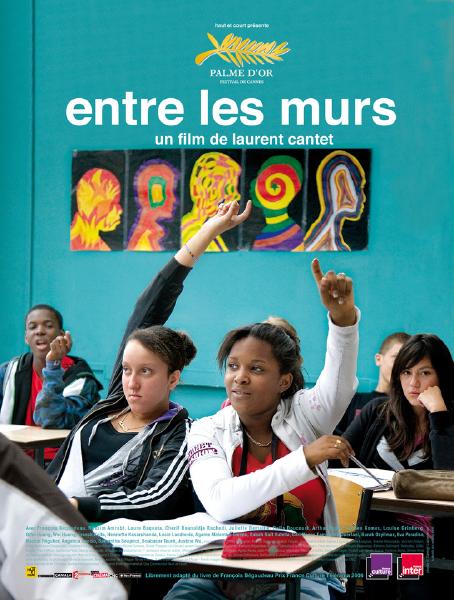 vad säger du?jag säger ingentinghan säger någothon säger att du är dumjag tar en glass med chokladsmak, tackvad tar ni?vi tar en pannkaka med syltjag letar efter mina nycklarde säger att du är franskvad tar de?vad letar du efter?hon letar efter sin brorvi säger att det snöarvad säger ni?vad letar ni efter?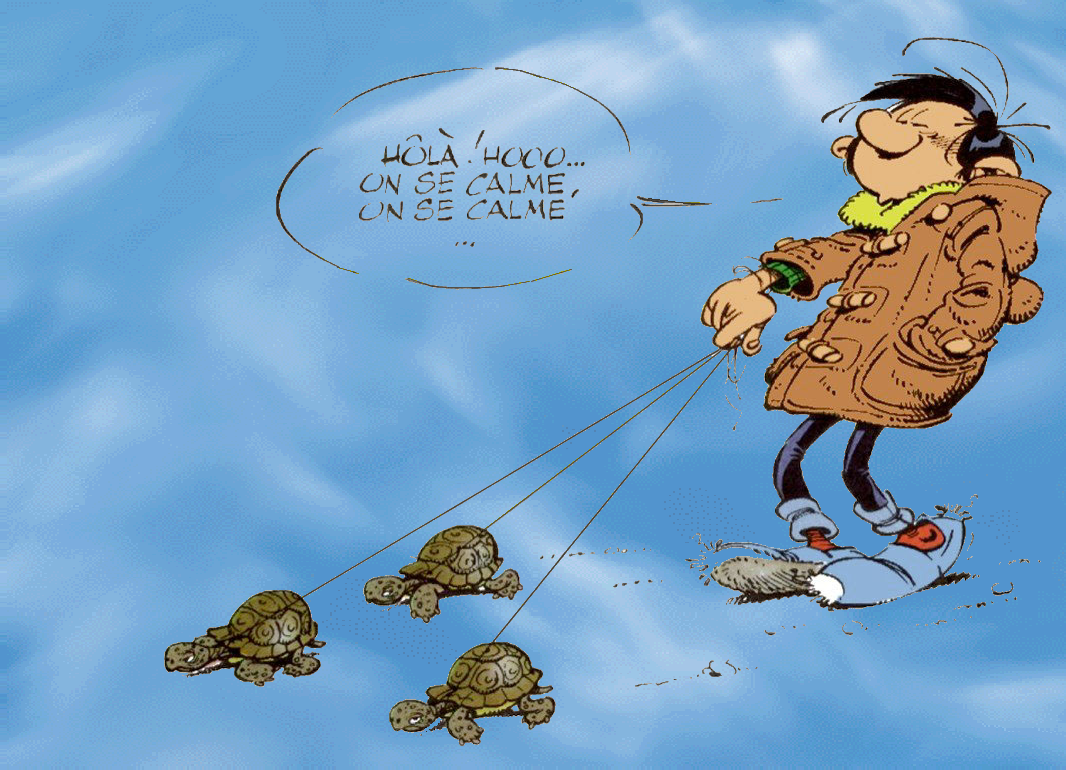 vad tar du?jag tar en pannkaka med glasshan säger ingentingjag tar aldrig chokladhan tar min glassDIALOGUE AVEC LES VERBES 2vad gör du?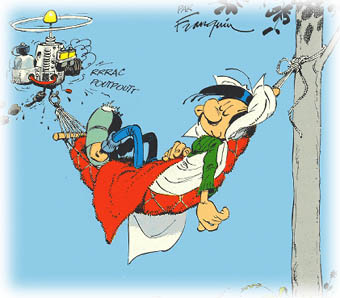 jag gör ingentinghon gör ingentingvad har du gjort?jag har städathan har gjort sina läxorvad har ni gjort idag?vi har diskathar du gjort dina läxor?det är bra gjort!de har gjort någotvad har de gjort?de har gjort en tavlavad har hon gjort?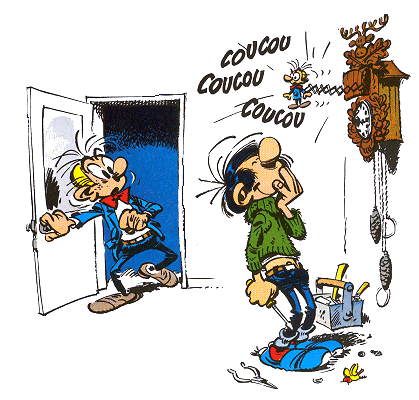 vad gör han?jag vet inte vad han görvad gör ni?vi gör ingentingkommer du i kväll?hon kommer inte i morgonjag kommer kanskekommer ni klockan 20.00?jag kan inte kommavill du inte komma?de kommer senareDIALOGUE AVEC LES VERBES 3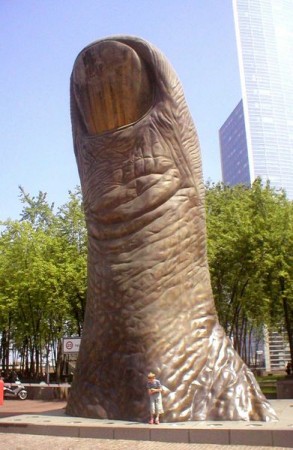 jag ser din systervad ser du?jag ser ingentingser du kvinnan därborta?jag tvättar mig oftajag har dödat en grisde ser allthon tvättar sigtvättar du dig ofta?vi ser en kohan har dödat en fågelvi tvättar osstvättar ni er varje dag?ni har dödat en fjäril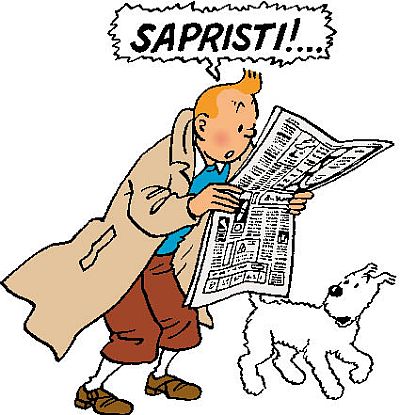 DIALOGUE AVEC LES VERBES 1; niveau 2b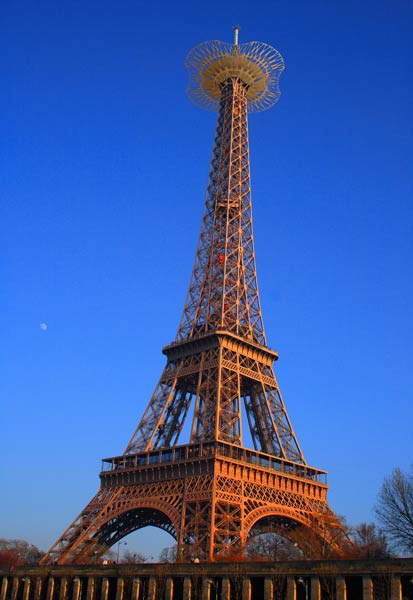 jag möter min brorjag har mött min systervem har du träffat?hon har träffat min pappajag ska träffa din mamma idagjag ska på bio i kvällvar skall ni?de går på teater i morgonvi har träffat din lärareträffar du ofta min halvbror?mina kusiner träffar aldrig mina kompisarhar ni träffat min flickvän?åker du till Grekland snart?vi skall jobba nujag skall ta en kaffeskall ni möta min lärare nu?min pojkvän mår brade åker till Stockholm på fredagträffar ni många fransmän i Oslo?hon skall göra sina läxor idagskall ni göra något i helgen?dire=säga i presensprendre=ta i presenschercher=söka i presensjejejetututuilililnousnousnousvousvousvousilsilsilsfaire=göra i presensfaire=göra i passé composévenir=komma i presensjejejetututuilililnousnousnousvousvousvousilsilsilsvoir=se i presensse laver=tvätta sig i presenstuer=döda i passé composéjejejetututuilililnousnousnousvousvousvousilsilsilsrencontrer=möta i presensrencontrer=i passé composéaller=gå, ska, åka i i presensjejejetututuilililnousnousnousvousvousvousilsilsils